Business Name Change Letter to IRS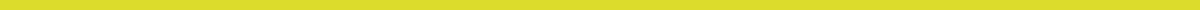 Jane Doe
Owner
Tech Innovations LLC
123 Business Road
Anytown, CA 12345
jane.doe@example.com
(555) 123-4567June 24, 2024Internal Revenue Service
Attn: Business Name Change Department
P.O. Box 12345
City, State 67890Subject: Notification of Business Name ChangeDear Sir/Madam,I am writing to inform you of a change in the name of my business. Below are the details of the business before and after the name change:Previous Business Name:Name: Tech Solutions LLCEmployer Identification Number (EIN): 12-3456789Business Address: 123 Business Road, Anytown, CA 12345New Business Name:Name: Tech Innovations LLCBusiness Address: 123 Business Road, Anytown, CA 12345Please update your records to reflect this change. Enclosed are copies of the relevant documents supporting this name change, including the amendment filed with the state.If you require any additional information or documents, please do not hesitate to contact me at (555) 123-4567 or jane.doe@example.com.Thank you for your attention to this matter.Sincerely,Jane Doe
Owner
Tech Innovations LLC
123 Business Road
Anytown, CA 12345